INDICAÇÃO Nº 390/2019Assunto: Solicita a execução de reparos na calçada na Marginal Anésio Fassina, conforme especifica.Senhor Presidente:INDICO, ao Sr. Prefeito Municipal, nos termos do Regimento Interno desta Casa de Leis, que se digne determinar à Secretaria competente que proceda a execução de reparos na calçada na Marginal Anésio Fassina, Bairro do Engenho, que está cedendo, conforme imagens anexas e necessita de providências urgentes.            A medida ora proposta é solicitação dos frequentadores, ciclistas e usuários da referida via pública, portanto, necessária para aumentar a sensação de segurança no local.SALA DAS SESSÕES, 13 de março de 2019.HIROSHI BANDO    Vereador – PP*Acompanha 02 (duas) fotos.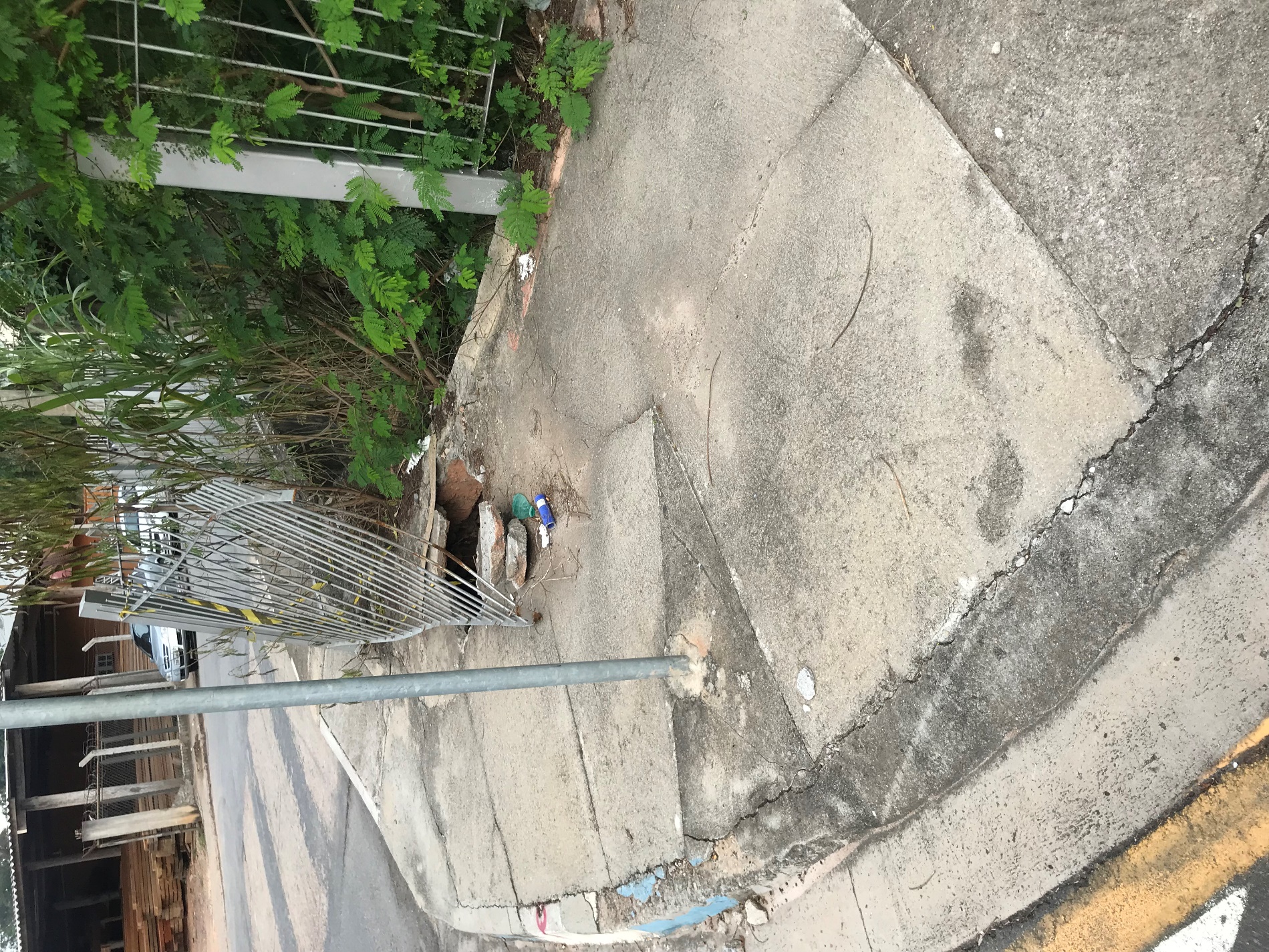 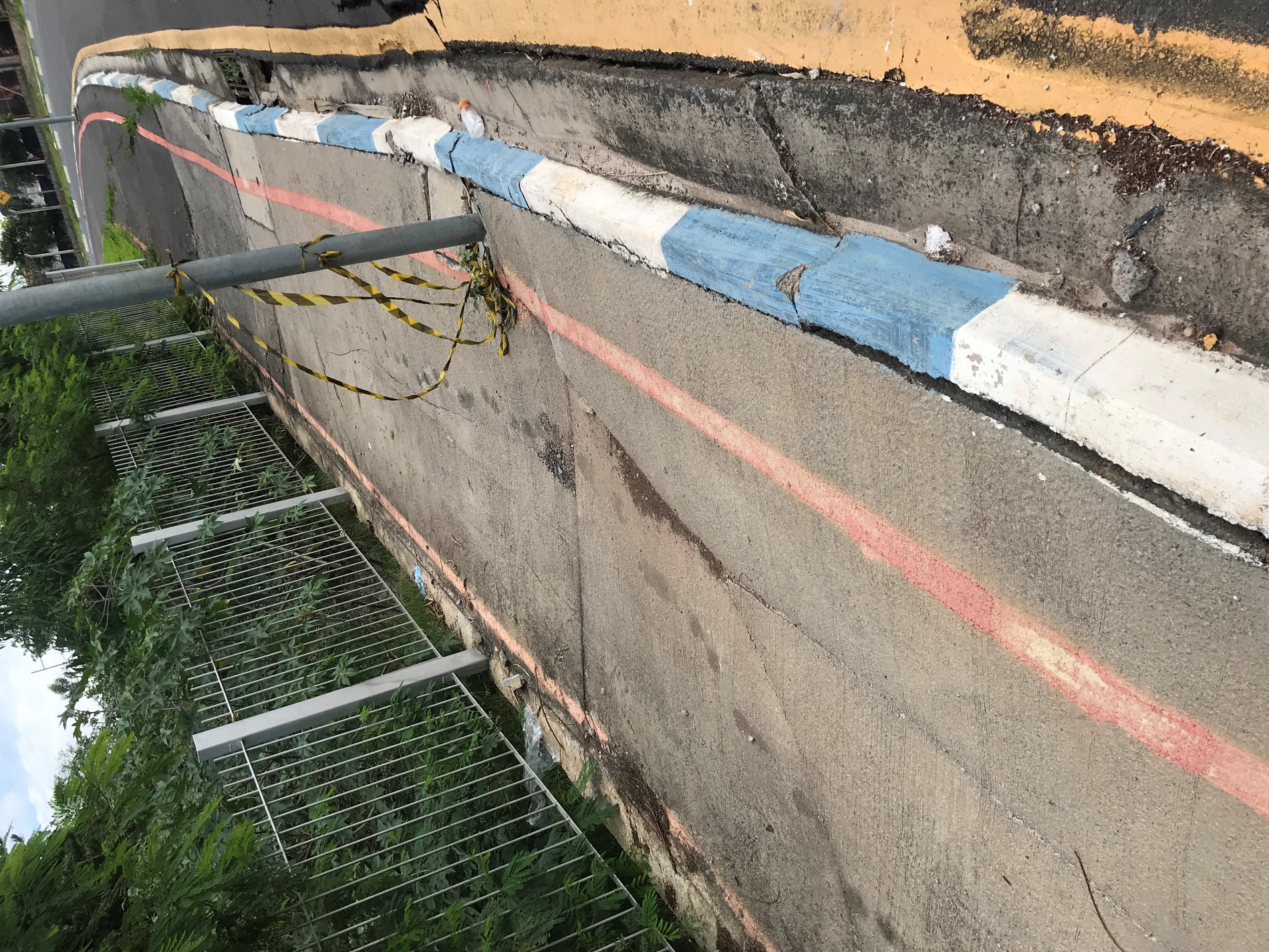 